Знать правила движения должны все без сомнения.       В октябре в рамках недели ПДД в детский сад приходили волонтёры из «Губернаторского колледжа социально-культурных технологий и инноваций». Провёли для ребят беседу, а потом в ходе игры повторили правила дорожного движения с музыкальными играми, эстафетами, загадками и вопросами. 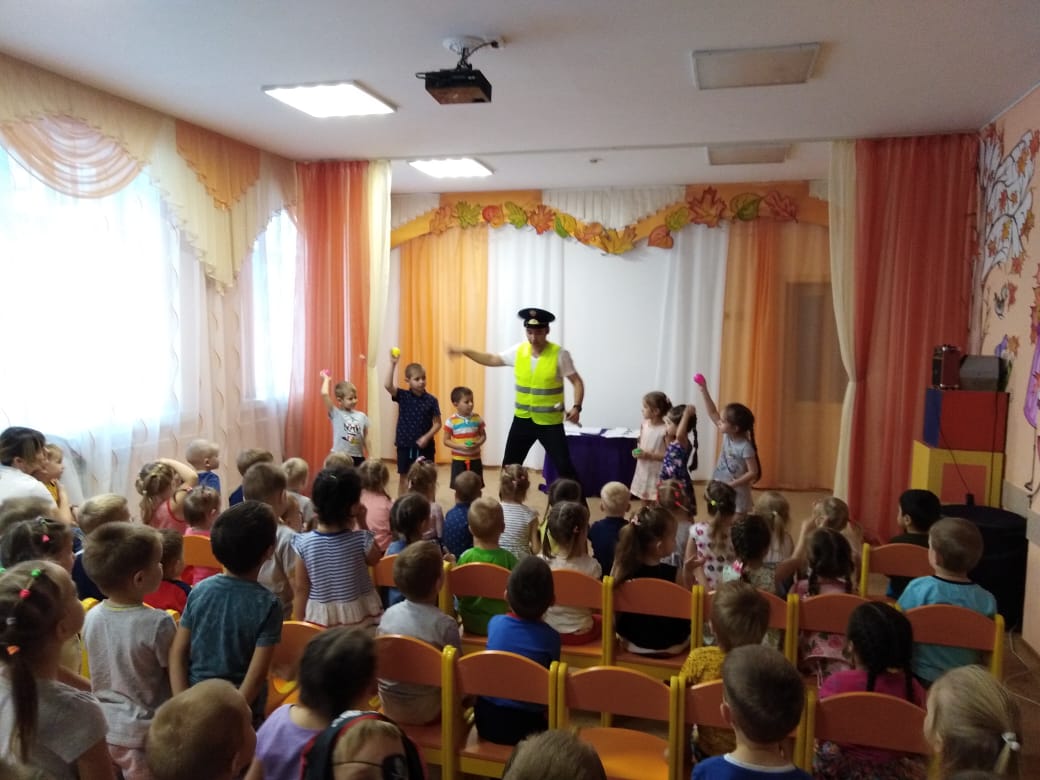 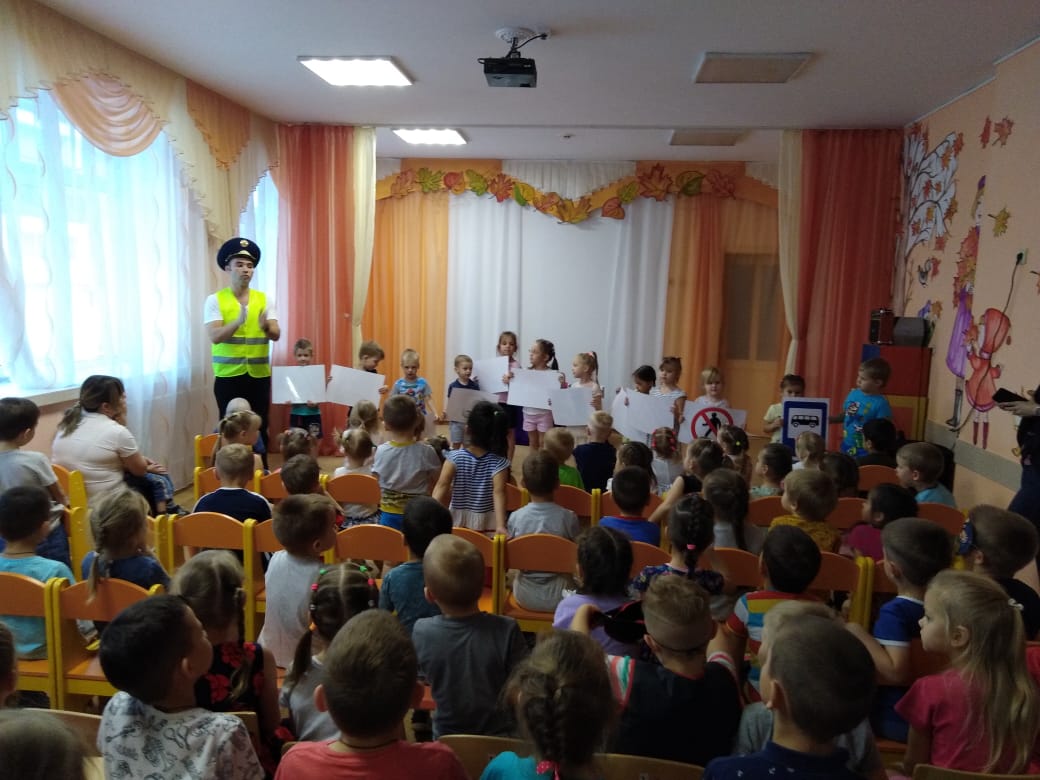 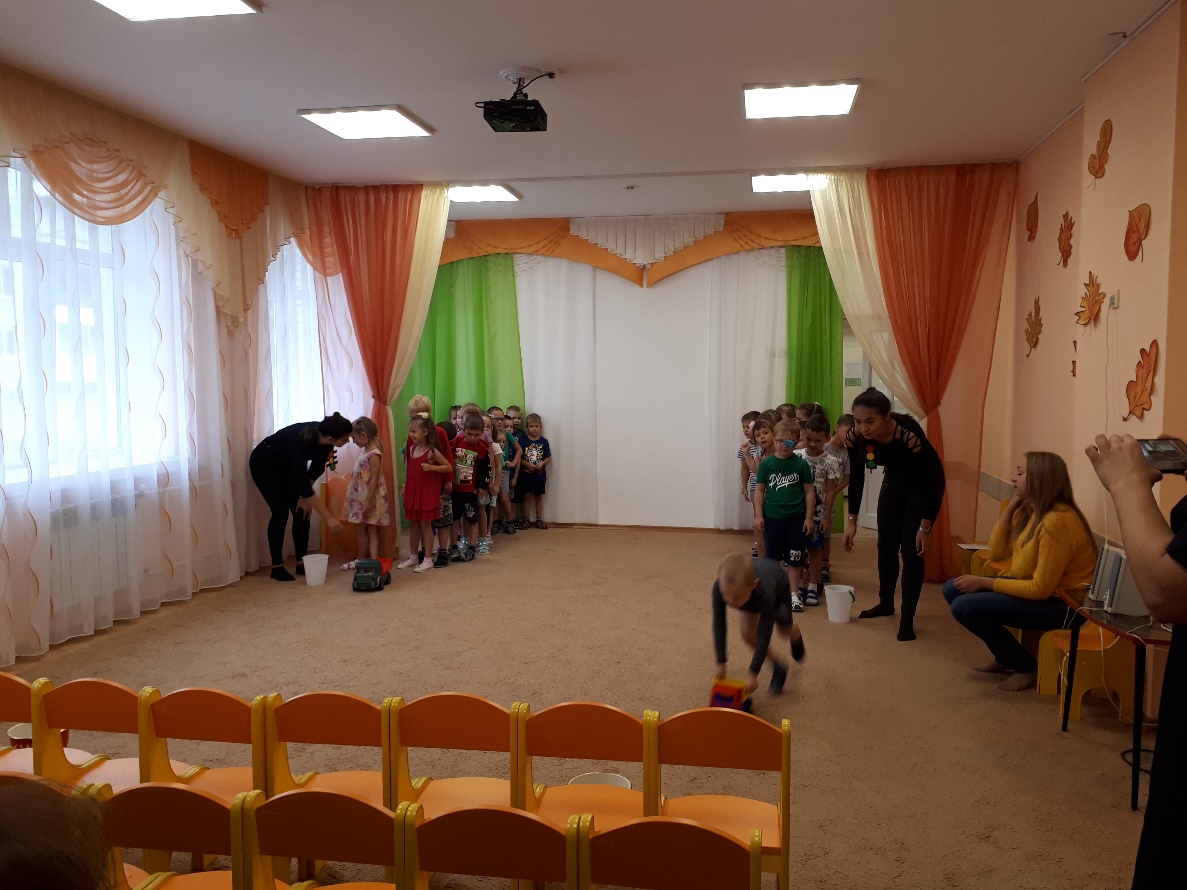 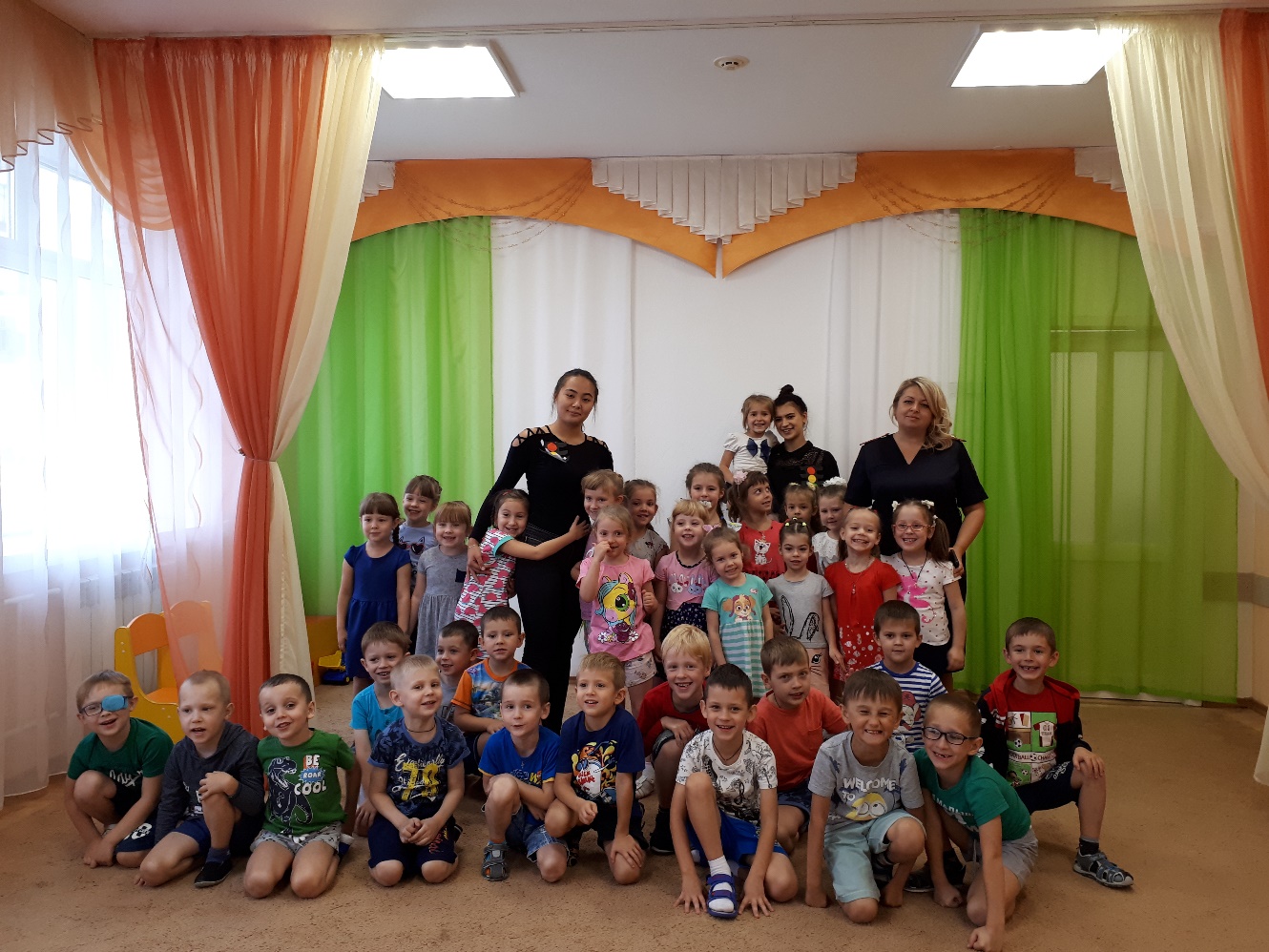 